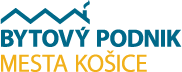                                          Bytový podnik mesta Košice, s. r. o.                                                   Južné nábrežie 13, 042 19 Košice   Spis.č.005/2021/§117Výzva na predloženie ponukyzákazka s nízkou hodnotou – verejná súťažv rámci postupu verejného obstarávania podľa §117 zákona č. 343/2015 Z. z. o verejnom obstarávaní a o zmene a doplnení niektorých zákonov v znení neskorších predpisov Identifikácia verejného obstarávateľa:Názov:			         		Bytový podnik mesta Košice, s. r. o.IČO:                                           		44 518 684Štatutárny orgán:                   		Ing. Peter Vrábel, PhD.  – konateľ spoločnostiSídlo:			          		Južné nábrežie č.13, PSČ 042 19 Košice	Kontaktná osoba pre VO:     		Ing. Adela Liptáková Telefón:		         		+421908 118 623Pracovný kontakt pre vysvetlenievýzvy na predloženie ponuky :   	 adela.liptakova@bpmk.sk Komunikácia pre uvedenú zákazku sa uskutočňuje prostredníctvom systému na    elektronickú komunikáciu – JOSEPHINE: https://josephine.proebiz.com/sk/Názov predmetu zákazky:  Nákup a dodávka  elektroinštalačného materiálu pre potreby                                                         BPMK s.r.o.      Zákazka je na: tovary     CPV 31681410-0  elektromateriálStručný opis predmetu zákazky:   	Predmetom zákazky je dodávka elektroinštalačného materiálu pre potreby BPMK s.r.o.. Verejný obstarávateľ si bude postupne podľa svojich potrieb objednávať elektroinštalačný materiál počas obdobia 12 mesiacov od dátumu účinnosti rámcovej dohody resp. do vyčerpania finančného limitu 69 999 € bez DPH.  Predmetom zákazky bude dodávka tovaru uvedeného v Prílohe č.1 vrátane dopravy, prípadne aj iný materiál alebo tovar, ktorý je minimálne rovnakej akosti, rovnakého druhu, určeného na rovnaké použitie v rovnakej alebo nižšej ceny ako tovar uvedený v Prílohe č.1 vrátane dopravy na miesto – sklad MTZ BPMK s.r.o., Južné nábrežie č.13, Košice.    		V prípade, že sú vyššie uvedené špecifikácie materiálov pomocou odkazu na konkrétnu značku, alebo výrobcu, môže byť ponúknutý a bude akceptovaný aj iný ekvivalentný tovar, ktorý má rovnaké alebo vyššie kvalitatívne alebo výkonnostné charakteristiky ako tie, ktoré uviedol verejný  obstarávateľ.      Predpokladaná hodnota zákazky:  do 69 999,00 € bez DPHZákladné zmluvné podmienky:Miesto dodania tovaru: sklad MTZ BPMK s.r.o., Južné nábrežie č.13, Košice   Lehota na dodanie predmetu zákazky: v termíne do 5 pracovných dní od doručenia objednávky                                                                 Lehota splatnosti faktúr: 60 dní po doručení faktúryZáruka: minimálne 24 mesiacovS úspešným uchádzačom bude uzatvorená Rámcová dohoda na predmet zákazky na obdobie 12 mesiacov  resp. do vyčerpania finančného limitu 69 999,00 € bez DPHLehota na predkladanie ponúk do: 3.2.2021, 10:00 hodStanovenie ceny: Uchádzačom predložená cena zahŕňa všetky náklady spojené s dodaním elektroinštalačného materiálu vrátane dopravy na miesto určenia. Cenu je potrebné spracovať na základe uvedeného vo výzve na predloženie ponuky predmetnej zákazky a podľa  požiadaviek Prílohy č.1.Cenu je potrebné uvádzať v eurách (€). V ponuke je potrebné uvádzať cenu v €/MJ bez DPH a jednotkovú cenu spolu za predmet zákazky v € bez DPH. Ak uchádzač nie je platcom DPH uvedie túto skutočnosť v ponuke.Postup vo verejnom obstarávaní :   Je  jednoetapový. Predkladanie dokladov a ponuky:       Ponuku je potrebné  predložiť v príslušnom elektronickom systéme na komunikáciu vo verejnom obstarávaní. Ponuky sa predkladajú v slovenskom alebo českom jazyku. Ak je jej súčasťou doklad alebo dokument vyhotovený v cudzom jazyku, predkladá sa spolu s jeho úradným prekladom  do slovenčiny; to neplatí pre doklady a dokumenty vyhotovené v českom jazyku. Ponuka musí byť predložená v čitateľnej a reprodukovateľnej podobe. Ponuky zaslané po termíne na predkladania ponúk, v inom jazyku alebo inak nebudú  brané do úvahy a nebudú vyhodnocované. Zároveň ak uchádzač  nepredloží  doklad na  požadovanú  podmienku účasti  alebo uchádzač nebude spĺňať podmienky účasti alebo nebude spĺňať požiadavky na predmet zákazky podľa Výzvy, takéto ponuky nebudú  brané do úvahy a nebudú vyhodnocované. Ponuku uchádzač zašle spolu so skenovanými dokladmi, ak sú požadované. Ponuka musí byť predložená na celý predmet zákazky. K ponuke je potrebné  priložiť aj ocenený - Cenový  návrh  na nákup a dodávku elektroinštalačného materiálu pre potreby BPMK, s.r.o.  podľa Prílohy č.1. Ponuka je vyhotovená elektronicky a vložená do systému JOSEPHINE umiestnenom na webovej adrese https://josephine.proebiz.com/.- Uchádzač má možnosť sa registrovať do systému JOSEPHINE pomocou vyplnenia registračného formulára a následným prihlásením.- Uchádzač si po prihlásení do systému JOSEPHINE v prehľade - zozname obstarávaní vyberie predmetné obstarávanie a vloží svoju ponuku do určeného formulára na príjem ponúk, ktorý nájde v záložke „Ponuky“.- V predloženej  ponuke  prostredníctvom   systému  JOSEPHINE  musia  byť  pripojené požadované  naskenované  doklady (odporúčaný formát je pdf.) tak, ako je uvedené v bode 10. tejto Výzvy. Doklady musia byť k termínu predloženia ponuky platné a aktuálne. Ak  ponuka obsahuje dôverné informácie, uchádzač ich v ponuke viditeľne označí.Podmienky účasti  a doklady  sú nasledovné:       Splnenie podmienok účasti  podľa Výzvy :     Oprávnenie na požadovaný predmet zákazky (uchádzač musí byť oprávnený dodávať   požadovaný tovar )     Čestné vyhlásenie uchádzača, že nemá uložený zákaz účasti vo verejnom obstarávaní      	 potvrdený konečným  rozhodnutím v  Slovenskej republike alebo v štáte  sídla, miesta     	 podnikania alebo  obvyklého pobytu, U uchádzača nesmie byť dôvod na vylúčenie pre konflikt záujmov podľa ust. §40 ods.6   písm.f ) zákona 343/2015 Z.z. O verejnom obstarávaní a o zmene a doplnení niektorých zákonov  v znení  neskorších predpisov. Na  preukázanie  splnenia  podmienok účasti  je potrebné predložiť tieto doklady  podľa Výzvy : Oprávnenie na dodanie tovaru ( uchádzač musí byť oprávnený  dodávať požadovaný         tovar ) – kópia zodpovedá predmetu zákazky, uchádzač tento doklad nemusí predkladať,ak je zapísaný v Zozname hospodárskych subjektov vedený Úradom pre verejné obstarávanie. Čestné vyhlásenie uchádzača, že nemá uložený zákaz účasti vo verejnom obstarávaní potvrdený konečným  rozhodnutím v  Slovenskej  republike alebo v štáte  sídla, miesta podnikania alebo  obvyklého pobytu, ktorý bude podpísaný oprávnenou osobou  uchádzača( viď Príloha č. 2  Výzvy),   Uchádzač doklad o konflikte záujmov nepredkladá. V prípade vylúčenia uchádzača dôkazné    bremeno je na  verejnom obstarávateľovi.       Obsah ponuky a požadované  doklady ( scany): Oprávnenie na predmet zákazky ( uchádzač musí byť oprávnený  dodávať požadované 
 tovary) – kópia.Čestné vyhlásenie uchádzača, že nemá uložený zákaz účasti vo verejnom obstarávaní potvrdený  konečným  rozhodnutím v  Slovenskej republike alebo v štáte  sídla, miesta podnikania alebo obvyklého pobytu, ktorý bude podpísaný oprávnenou osobou uchádzača (vzor viď Príloha č. 2 Výzvy)  Ocenený  Cenový  návrh za dodanie predmetu  zákazky podľa Prílohy č.1, dátum, podpis a pečiatka. ) Príloha č.3 – podpísaný návrh Rámcovej dohody Kritéria na vyhodnotenie ponúk:     Celková jednotková cena spolu za (MJ)           Úspešným uchádzačom bude ten, kto bude mať najnižšiu jednotkovú cenu spolu za       predmet  zákazky vrátane dopravy v € bez DPH (sumár podľa Prílohy č.1).Vyhodnotenie ponúk :       Verejný obstarávateľ po uplynutí lehoty na predkladanie ponúk vyhodnotí splnenie       Podmienok účasti a požiadaviek na predmet zákazky u uchádzača, ktorý sa umiestnil na         prvom mieste v poradí, z hľadiska uplatnenia kritéria na vyhodnotenie ponúk. V prípade, ak       z predložených dokladov nemožno posúdiť ich platnosť alebo splnenie  požiadaviek        uvedených v tejto Výzve, verejný obstarávateľ elektronicky požiada uchádzača, ktorý sa        umiestnil na prvom mieste v systéme JOSEPHINE prostredníctvom okna „KOMUNIKÁCIA“  o       vysvetlenie predložených dokladov. Vysvetlenie uchádzač doručí elektronicky v systéme       JOSEPHINE prostredníctvom  okna „KOMUNIKÁCIA“.                 V prípade, ak ponuka uchádzača, ktorý sa umiestnil na prvom mieste nebude spĺňať       požiadavky verejného obstarávateľa, pristúpi k vyhodnoteniu  ponuky uchádzača,        ktorý  sa umiestnil v poradí na nasledujúcom mieste.                     Uchádzačom, ktorí nesplnia požiadavky na predmet zákazky zašle verejný obstarávateľ        správu s  názvom „Oznámenie o vylúčení“, ktorú elektronicky doručí v systéme  JOSEPHINE        prostredníctvom okna „KOMUNIKÁCIA“.  O doručení správy bude uchádzač informovaný aj        prostredníctvom notifikačného e-mailu na e-mailovú adresu  zadanú pri registrácii.Prijatie ponuky:Verejný obstarávateľ uzatvorí s úspešným uchádzačom Rámcovú dohodu za účelom opakovaných  objednávok podľa potrieb na dodanie požadovaného elektroinštalačného materiálu podľa Prílohy č.1 – Cenový návrh za dodanie predmetu zákazky tejto Výzvy na obdobie 12 mesiacov  resp. do vyčerpania finančného limitu 69 999,00 € bez DPH.Verejný obstarávateľ v súlade s ust. §11 zákona č. 343/2015 Z.z.o verejnom obstarávaní neuzavrie zmluvu s úspešným uchádzačom, ktorý má byť zapísaný v registri  partnerov verejného sektora ( ďalej len RPVS )  a nie je zapísaný v RPVS. Vyššie uvedená požiadavka vyplýva z ust. § 2 ods.2 zákona č.315/2016 Z.z. O registri  partnerov verejného sektora pri jednorazovom poskytnutí finančných prostriedkov prevyšujúcich sumu 100.000 Eur alebo v úhrne sumu 250.000 Eur  kalendárnom roku, ak ide o opakujúce sa plnenie. Predpokladaná hodnota predmetnej zákazky neprevyšuje  sumu 100.000 Eur bez DPH.Ďalšie informácie verejného obstarávateľa:                 Verejný obstarávateľ bude pri uskutočňovaní tohto postupu zadávania zákazky       postupovať  v   súlade so ZoVO, prípadne inými všeobecne záväznými právnymi predpismi.        Proti rozhodnutiu verejného obstarávateľa pri postupe zadávania zákazky podľa § 117 ZoVO       nie je možné v zmysle § 170 ods. 7 písm. b) ZoVO podať námietky. Všetky výdavky spojené            s  prípravou a predložením ponuky znáša uchádzač bez akéhokoľvek finančného alebo iného        nároku voči verejnému obstarávateľovi a to aj v prípade, že verejný obstarávateľ neprijme         ani   jednu z predložených ponúk alebo zruší postup zadávania zákazky.               Verejný obstarávateľ môže zrušiť použitý postup zadávania zákazky z nasledovných dôvodov:             a)   nebude predložená ani jedna ponuka,             b)  ani jedna z predložených ponúk nebude zodpovedať určeným požiadavkám verejného                    obstarávateľa,               c)  ak sa zmenili okolnosti, za ktorých sa vyhlásilo toto verejné obstarávanie,               d)  jej zrušenie nariadil úrad                                          Schválil :							  						                                                                                         Bytový podnik mesta Košice, s.r.o.                                                                                             	  Ing. Peter Vrábel, PhD. konateľ						 	               Prílohy: Príloha č. 1 -   Cenový návrh za dodanie predmetu zákazky Príloha č. 2  -  Čestné vyhlásenie uchádzačaPríloha č. 3  -  Návrh Rámcová dohoda